Tributação Direta das Pessoas Jurídicas (DEF-0537) / 2020AULA 03 – Noções gerais de ContabilidadeExercício AULA 03. 1) Registre em razonetes os eventos indicados abaixo, todos ocorridos em fevereiro de 2020: Evento I: constituição da empresa A – empresa dedicada ao comércio varejista de sapato – com capital social de R$ 1 milhão, integralizado com R$ 750 mil em dinheiro e R$ 250 mil em imóvel, local onde será instalada a sua sedeEvento II: compra a prazo de estoque de sapatos para revenda no valor de R$200mil – pagamento previsto para abril de 2020 (suponha que produtos não vieram com qualquer ICMS destacado na nota, pelo fato de fornecedor ser isento)Evento III: aquisição de imóvel onde será instalada a loja para revenda da mercadoria adquirida, pelo valor de R$ 300 mil, via financiamento bancário, com pagamento da primeira prestação previsto para janeiro de 2022Evento IV: gasto com salários das equipes de vendas e administrativa de R$ 8mil por mês, quitados no último dia do mêsEvento V: gastos com contas de luz, água e telefone no valor total de R$ 12mil, quitados no último dia do mêsEvento VI: venda a prazo, por R$ 500mil, de todo o estoque de sapatos, para recebimento em 90 diasEvento V: ICMS sobre vendas das mercadorias: R$90mil (suponha alíquota zero de PIS e COFINS)Registros contábeis no ativoRegistros contábeis no passivoRegistros contábeis no patrimônio líquidoRegistros contábeis no resultado do exercício2) Elabore a demonstração do resultado referente ao mês de fevereiro de 2020, determinando o lucro antes do imposto de renda e da CSLL (LAIR). Considere o modelo a seguir. 3) A partir do balanço patrimonial inicial – composto apenas pelo caixa, imóveis e capital social referidos no Evento I – elabore o balanço patrimonial da empresa A após todos os eventos econômicos indicados acimaObservação 1: despreze qualquer particularidade ou quaisquer eventos que não tenham sido mencionados expressamente no exercício; eObservação 2: lembre-se de transportar o resultado do “período” para o balanço patrimonial, para manter a integridade da fórmula básica Ativo = Passivo + PL.CaixaCaixaEstoqueEstoqueImóveisImóveisContas a ReceberContas a ReceberFornecedoresFornecedoresFinanciamentoFinanciamentoCapital SocialCapital SocialReceitasReceitasCustos / DespesasCustos / DespesasReceita bruta de vendas(-) Devoluções, descontos, vendas canceladas(-) Tributos sobre vendas(=) Receita líquida(-) Custo das Mercadorias Vendidas(=) Lucro bruto(-) Despesas com vendas e administrativas(+/-) Outras receitas e despesas(=) LAIR(-) IRPJ/CSLL(=) Lucro líquidoEmpresa A: situação inicial (em R$ mil)
      Empresa A: situação inicial (em R$ mil)
      Empresa A: situação inicial (em R$ mil)
      Empresa A: situação inicial (em R$ mil)
      AtivoAtivoPassivoPassivoATIVO CIRCULANTE750PASSIVO CIRCULANTE0Caixa e equivalente de caixa750FornecedoresATIVO NÃO CIRCULANTE250PASSIVO NÃO CIRCULANTE0Imobilizado250FinanciamentoPATRIMÔNIO LÍQUIDO1.000Capital social1.000Total do Ativo1.000Total do Passivo + PL1.000Empresa A: situação final (em R$ mil)
      Empresa A: situação final (em R$ mil)
      Empresa A: situação final (em R$ mil)
      Empresa A: situação final (em R$ mil)
      AtivoAtivoPassivoPassivoATIVO CIRCULANTEPASSIVO CIRCULANTEATIVO NÃO CIRCULANTEPASSIVO NÃO CIRCULANTEPATRIMÔNIO LÍQUIDOTotal do AtivoTotal do Passivo + PL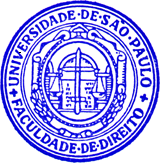 